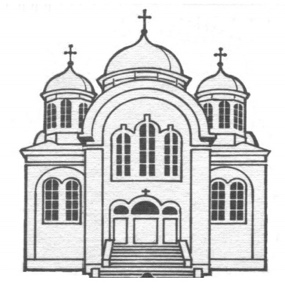 Українська Православна Катедра Святої СофіїSaint Sophie Ukrainian Orthodox CathedralCathédrale orthodoxe ukrainienne Sainte-Sophie6250, 12e avenue, Montréal (Québec) H1X 3A5BAPTISMAL APPLICATION FORMPLEASE NOTE INFORMATION MUST BE PROVIDED IN ENGLISH FOR OFFICIAL DOCUMENTSParents must arrange a personal meeting with Fr. Volodymyr (514-947-2235) to secure date and prerequisites for the baptism.  Godparents must be practicing Orthodox Christians.  Baptizing a child in the Orthodox Church presupposes that the child will be raised as an Orthodox Christian.IMPORTANT: YOU MUST PROVIDE A COPY OF THIS FORM WITH THE BIRTH CERTIFICATE TO THE PRIEST PRIOR TO THE BAPTISMDate of Baptism (month/day/year):________________________  Time:_________________CHILD:Family Name:_____________________________  Given Name:_______________________Date of Birth (month/day/year):_________________ Place of Birth:______________________PARENTS:ADDRESS:__________________________________________City:____________________Postal Code:____________________  Home Phone Number: _________________________FATHER:Name:__________________________________________Religion:_____________________Place of Birth:________________________________ Cellular:__________________________Email:________________________________________MOTHER:Maiden Name:_______________________________________Religion:_________________Place of Birth:________________________________ Cellular:_________________________Email:________________________________________GODFATHER:Name:__________________________________________Religion:_____________________Place of Residence:________________________________GODMOTHER:Name:__________________________________________Religion:_____________________Place of Residence:________________________________SUGGESTED CONTRIBUTION FOR NON-MEMBERS - $150.00Amount of Contribution: _____________________Online contributions can be made by visiting canadahelps.orgHonorarium for the Parish Priest is customary, but at your discretion.